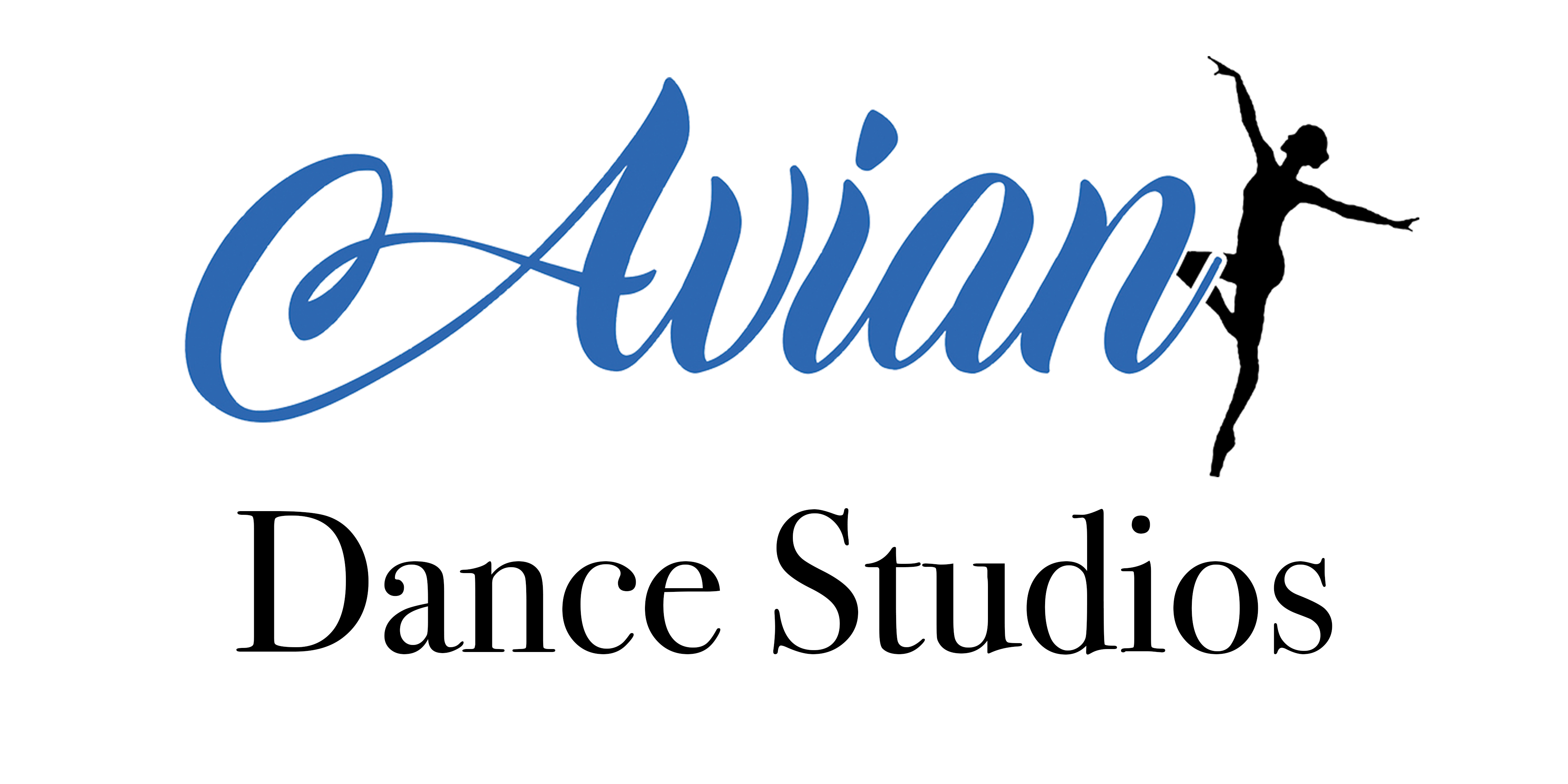 Please ensure you sanitise your hands when you enter reception and then again to enter the studio. Please ensure you sanitise your hands when you leave the studio to either use the toilets or collect your belongings.Any footwear that is likely to damage the studio floor is not to be worn. White soled shoes or dance shoes/bare feet only.No food or drink to be consumed inside the studio, with the exception of bottled water.Please do not enter the studio for your class until you are invited in.Please walk efficiently to your allocated box/es as directed by your teacher.Please keep doorways and hallways clear at all times.Please use the changing room facilities to store personal belongings and only bring essential equipment into the studio. Personal belongings are left at your own risk, Avian Dance School accepts no responsibility for lost or damaged items.Please be respectful of the areas you are using and make use of the bins available.Please be respectful and courteous of those around you by remembering this is predominantly an environment that nurtures the learning of children - inappropriate language or behaviour may result in being asked to leave the premises.